РОССИЙСКАЯ ФЕДЕРАЦИЯЧЕРЕМХОВСКОЕ МУНИЦИПАЛЬНОЕ ОБРАЗОВАНИЕДУМА ЧЕРЕМХОВСКОГО СЕЛЬСКОГО ПОСЕЛЕНИЯРЕШЕНИЕот 16.03.2021 № 227						с. РысевоО внесении изменений и дополненийв решение Думы Черемховскогомуниципального образования от 30.07.2013 № 59 « Об утверждении правил землепользования и застройки Черемховского муниципального образования» В целях приведения Правил землепользования и застройки Черемховского муниципального образования в соответствие с действующим законодательством, руководствуясь Федеральным законом от 29.12.2020 № 468 – ФЗ «О внесении изменений в Градостроительный кодекс Российской Федерации и отдельные законодательные акты Российской Федерации», Федеральным законом от 06.10.2003 № 131 – ФЗ «Об общих принципах организации местного самоуправления в Российской Федерации» в соответствии со статьями 39, 42 Устава Черемховского муниципального образования, Дума Черемховского сельского поселения, р е ш и л а:1. Внести в решение Думы Черемховского муниципального образования от 30.07.201 № 59 «Об утверждении правил землепользования и застройки Черемховского муниципального образования (в редакции решений от 18.07.2017 № 48, от 23.11.2017 № 69, от 30.08.2018 № 99, от 24.12.2020 № 216) следующие изменения и дополнения:Статью 12. Порядок внесения изменений в настоящие правила изложить в новой редакции: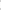 ««Статья 12. Порядок внесения изменений в настоящие Правила»1. Основаниями для рассмотрения Главой администрации Поселения вопроса о внесении изменений в настоящие Правила являются:1) несоответствие Правил Генеральному плану сельского Поселения, Схеме территориального планирования муниципального образования, возникшее в результате внесения в такие генеральные планы или схемы территориального планирования муниципального образования изменений;2) поступление предложений об изменении границ территориальных зон, изменении градостроительных регламентов.3) несоответствие сведений о местоположении границ зон с особыми условиями использования территорий, территорий объектов культурного наследия, отображенных на карте градостроительного зонирования, содержащемуся в Едином государственном реестре недвижимости описанию местоположения границ указанных зон, территорий;4) несоответствие установленных градостроительным регламентом ограничений использования земельных участков и объектов капитального строительства, расположенных полностью или частично в границах зон с особыми условиями использования территорий, территорий достопримечательных мест федерального, регионального и местного значения, содержащимся в Едином государственном реестре недвижимости ограничениям использования объектов недвижимости в пределах таких зон, территорий;5) установление, изменение, прекращение существования зоны с особыми условиями использования территории, установление, изменение границ территории объекта культурного наследия, территории исторического поселения федерального значения, территории исторического поселения регионального значения;6) принятие решения о комплексном развитии территории.2. С предложениями о внесении изменений в настоящие Правила могут выступать:1) федеральные органы исполнительной власти - в случаях, если настоящие Правила могут воспрепятствовать функционированию, размещению объектов капитального строительства федерального значения;2) органы исполнительной власти Иркутской области - в случаях, если настоящие Правила могут воспрепятствовать функционированию, размещению объектов капитального строительства областного значения;3) органами местного самоуправления Черемховского района - в случаях, если Правила могут воспрепятствовать функционированию, размещению объектов капитального строительства местного значения; 4) органы местного самоуправления муниципального образования - в случаях, если необходимо совершенствовать порядок регулирования землепользования и застройки на соответствующей территории сельского Поселения;5) физические или юридические лица - в инициативном порядке либо в случаях, если в результате применения настоящих Правил причиняется вред правообладателям земельных участков и объектов капитального строительства, расположенных в границах муниципального образования; снижается их стоимость, не реализуются права и законные интересы граждан и их объединений;6) уполномоченным федеральным органом исполнительной власти или юридическим лицом, созданным Российской Федерацией и обеспечивающим реализацию принятого Правительством Российской Федерацией решения о комплексном развитии территории (далее - юридическое лицо, определенное Российской Федерацией);7) высшим исполнительным органом государственной власти Иркутской области, органом местного самоуправления, принявшими решение о комплексном развитии территории, юридическим лицом, созданным субъектом Российской Федерации и обеспечивающим реализацию принятого субъектом Российской Федерации решения о комплексном развитии территории (далее - юридическое лицо, определенное субъектом Российской Федерации), либо лицом, с которым заключен договор о комплексном развитии территории в целях реализации решения о комплексном развитии территории.2.1. В случае, если правилами землепользования и застройки не обеспечена в соответствии с частью 3.1 статьи 31 Градостроительного кодекса Российской Федерации возможность размещения на территориях поселения, предусмотренных документами территориального планирования объектов федерального значения, объектов регионального значения, объектов местного значения муниципального района (за исключением линейных объектов), уполномоченный федеральный орган исполнительной власти, уполномоченный орган исполнительной власти Иркутской области, уполномоченный орган местного самоуправления Черемховского районного муниципального образования направляют главе поселения, требование о внесении изменений в правила землепользования и застройки в целях обеспечения размещения указанных объектов.2.2. В случае, предусмотренном частью 2.1 настоящей статьи, глава поселения, обеспечивает внесение изменений в правила землепользования и застройки в течение тридцати дней со дня получения указанного в части 2.1 настоящей статьи требования.2.3. В целях внесения изменений в правила землепользования и застройки в случаях, предусмотренных пунктами 3 - 6 части 1 и частью 2.1 настоящей статьи, а также в случае однократного изменения видов разрешенного использования, установленных градостроительным регламентом для конкретной территориальной зоны, без изменения ранее установленных предельных параметров разрешенного строительства, реконструкции объектов капитального строительства и (или) в случае однократного изменения одного или нескольких предельных параметров разрешенного строительства, реконструкции объектов капитального строительства, установленных градостроительным регламентом для конкретной территориальной зоны, не более чем на десять процентов проведение общественных обсуждений или публичных слушаний, опубликование сообщения о принятии решения о подготовке проекта о внесении изменений в правила землепользования и застройки и подготовка предусмотренного частью 3  настоящей статьи заключения комиссии не требуются.2.4. В случае внесения изменений в правила землепользования и застройки в целях реализации решения о комплексном развитии территории, в том числе в соответствии с частью 5.2 статьи 30 Градостроительного кодекса Российской Федерации, такие изменения должны быть внесены в срок не позднее чем девяносто дней со дня утверждения проекта планировки территории в целях ее комплексного развития.3. Комиссия в течение двадцати пяти дней со дня поступления предложения о внесении изменения в правила землепользования и застройки осуществляет подготовку заключения, в котором содержатся рекомендации о внесении в соответствии с поступившим предложением изменения в правила землепользования и застройки или об отклонении такого предложения с указанием причин отклонения, и направляет это заключение главе местной администрации.4. Глава администрации с учетом рекомендаций, содержащихся в заключении комиссии, в течение двадцати пяти дней принимает решение о подготовке проекта о внесении изменения в правила землепользования и застройки или об отклонении предложения о внесении изменения в данные правила с указанием причин отклонения и направляет копию такого решения заявителям.4.1. В случае, если утверждение изменений в правила землепользования и застройки осуществляется представительным органом местного самоуправления, проект о внесении изменений в правила землепользования и застройки, направленный в представительный орган местного самоуправления, подлежит рассмотрению на заседании указанного органа не позднее дня проведения заседания, следующего за ближайшим заседанием.5. Со дня поступления в орган местного самоуправления уведомления о выявлении самовольной постройки от исполнительного органа государственной власти, должностного лица, государственного учреждения или органа местного самоуправления, указанных в  части 2 статьи 55.32 Градостроительного кодекса Российской Федерации, не допускается внесение в правила землепользования и застройки изменений, предусматривающих установление применительно к территориальной зоне, в границах которой расположена такая постройка, вида разрешенного использования земельных участков и объектов капитального строительства, предельных параметров разрешенного строительства, реконструкции объектов капитального строительства, которым соответствуют вид разрешенного использования и параметры такой постройки, до ее сноса или приведения в соответствие с установленными требованиями, за исключением случаев, если по результатам рассмотрения данного уведомления органом местного самоуправления в исполнительный орган государственной власти, должностному лицу, в государственное учреждение или в орган местного самоуправления, которые указаны в части 2 статьи 55.32 Градостроительного кодекса Российской Федерации и от которых поступило данное уведомление, направлено уведомление о том, что наличие признаков самовольной постройки не усматривается либо вступило в законную силу решение суда об отказе в удовлетворении исковых требований о сносе самовольной постройки или ее приведении в соответствие с установленными требованиями.6. В случаях, предусмотренных пунктами 3 - 5 части 1 настоящей статьи, исполнительный орган государственной власти или орган местного самоуправления, уполномоченные на установление зон с особыми условиями использования территорий, границ территорий объектов культурного наследия, утверждение границ территорий исторических поселений федерального значения, исторических поселений регионального значения, направляет главе администрации требование об отображении в правилах землепользования и застройки границ зон с особыми условиями использования территорий, территорий объектов культурного наследия, территорий исторических поселений федерального значения, территорий исторических поселений регионального значения, установления ограничений использования земельных участков и объектов капитального строительства в границах таких зон, территорий.7. В случае поступления требования, предусмотренного  частью 6 настоящей статьи, поступления от органа регистрации прав сведений об установлении, изменении или прекращении существования зоны с особыми условиями использования территории, о границах территории объекта культурного наследия либо со дня выявления предусмотренных пунктами 3 - 5 части 1  настоящей статьи оснований для внесения изменений в правила землепользования и застройки глава местной администрации обязан обеспечить внесение изменений в правила землепользования и застройки путем их уточнения в соответствии с таким требованием. При этом утверждение изменений в правила землепользования и застройки в целях их уточнения в соответствии с требованием, предусмотренным частью 6 настоящей статьи, не требуется.8. Срок уточнения правил землепользования и застройки в соответствии с частью 7  настоящей статьи в целях отображения границ зон с особыми условиями использования территорий, территорий объектов культурного наследия, территорий исторических поселений федерального значения, территорий исторических поселений регионального значения, установления ограничений использования земельных участков и объектов капитального строительства в границах таких зон, территорий не может превышать шесть месяцев со дня поступления требования, предусмотренного частью 6 настоящей статьи, поступления от органа регистрации прав сведений об установлении, изменении или прекращении существования зоны с особыми условиями использования территории, о границах территории объекта культурного наследия либо со дня выявления предусмотренных пунктами 3 - 5 части 1 настоящей статьи оснований для внесения изменений в правила землепользования и застройки.9. Подготовка проекта о внесении изменений в Правила осуществляется с учетом положений о территориальном планировании, содержащихся в Генеральном плане Черемховского  муниципального образования, схеме территориального планирования Черемховского районного муниципального образования, схеме территориального планирования Иркутской области, схемах территориального планирования Российской Федерации, с учетом требований технических регламентов, результатов публичных слушаний и предложений заинтересованных лиц.10. Глава администрации не позднее чем по истечении десяти дней с даты принятия решения о подготовке проекта о внесении изменений в Правила обеспечивает официальное опубликование сообщения о принятии такого решения и размещение указанного сообщения в подразделе «Черемховское сельское поселение» официального сайта администрации Черемховского районного муниципального образования (http://www.cher.irkobl.ru) в разделе «Поселения Черемховского района» в информационно-телекоммуникационной сети «Интернет».Сообщение о принятии такого решения также может быть распространено по радио и телевидению.11. Подготовку проекта внесения изменений в правила землепользования и застройки обеспечивает администрация поселения.12. Администрация поселения осуществляет проверку проекта о внесении изменений в Правила, представленного комиссией, на соответствие требованиям технических регламентов, Генеральному плану Черемховского  муниципального образования, схеме территориального планирования Черемховского районного муниципального образования, схеме территориального планирования Иркутской области, схемам территориального планирования Российской Федерации.13. По результатам проверки, указанной в части 12 настоящей статьи, администрация поселения направляет проект о внесении изменений в Правила главе администрации или в случае обнаружения его несоответствия требованиям и документам, указанным в части 12 настоящей статьи, в комиссию на доработку.14. Глава  администрации при получении от уполномоченного органа проекта о внесении изменений в Правила принимает решение о проведении публичных слушаний по проекту в срок не позднее чем через десять дней со дня получения такого проекта.15. Проект о внесении изменений в Правила подлежит официальному опубликованию и размещению в подразделе «Черемховское сельское поселение» официального сайта администрации Черемховского районного муниципального образования (http://www.cher.irkobl.ru) в разделе «Поселения Черемховского района» в информационно-телекоммуникационной сети «Интернет».16. После завершения публичных слушаний по проекту о внесении изменений в Правила комиссия с учетом результатов таких публичных слушаний обеспечивает внесение изменений в проект о внесении изменений в Правила и представляет указанный проект главе администрации. Обязательными приложениями к проекту о внесении изменений в Правила являются протоколы публичных слушаний и заключение о результатах публичных слушаний.17. Глава администрации в течение десяти дней после представления ему проекта о внесении изменений в Правила и указанных в пункте 13 настоящей статьи обязательных приложений должен принять решение о направлении указанного проекта в Думу муниципального образования или об отклонении проекта о внесении изменений в Правила и о направлении его на доработку с указанием даты его повторного представления.18. После принятия Думой Черемховского муниципального образования  решения о внесении изменений в настоящие Правила последние подлежат опубликованию в официальном издании «Вестник Черемховского сельского поселения» и размещению в подразделе «Черемховское сельское поселение» официального сайта администрации Черемховского районного муниципального образования (http://www.cher.irkobl.ru) в разделе «Поселения Черемховского района» в информационно-телекоммуникационной сети «Интернет».2. Администрации Черемховского сельского поселения:2.1. внести в оригинал решения Думы Черемховского сельского поселения от 30.07.2013 № 59 информационную справку о внесенных настоящим решением изменениях;2.2. опубликовать настоящее решение в официальном издании «Вестник Черемховского сельского поселения».3. Настоящее решение вступает в законную силу со дня его официального опубликования.Председатель Думы Черемховского муниципального образования								В.В. ЗинкевичГлава Черемховскогомуниципального образования								В.В. Зинкевич